In 1 Minute auf den Punkt 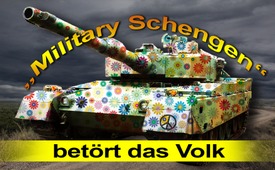 Military Schengen betört das Volk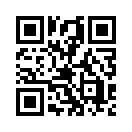 Durch geschickt positiv formulierte politische Begriffe werden dem Volk immer wieder brisante Tatsachen schmackhaft gemacht. Ein Beispiel dafür ist der von Verteidigungsministerin Ursula von der Leyen gewählte Begriff „Military Schengen“: Wussten Sie, dass es dabei statt um Freiheit, um den größten Truppenaufmarsch in Europa seit Ende des kalten Krieges geht?Verteidigungsministerin Ursula von der Leyen stellte im Beitrag der ARD-Tagesschau vom 17.2.2018 den Begriff „Military Schengen“ vor. Gemeint war eine „zügige und bürokratiearme Truppenverlegung innerhalb Europas“. 

Aus psychologischer Sicht könnte der Begriff kaum besser gewählt sein. Denn mit „Schengen“ verbindet die Bevölkerung Werte wie Freiheit und Freizügigkeit. Dadurch wird das Wort „Military Schengen“ unterschwellig zu einem positiven Begriff. Die Frage nach dem Sinn und Zweck schneller Truppentransporte im friedlichen Europa tritt völlig in den Hintergrund.

Und doch geht es hier um den größten Truppenaufmarsch in Europa seit Ende des kalten Krieges, der alles andere als Positives erahnen lässt.von do.ma.Quellen:https://npr.news.eulu.info/2018/02/20/zwei-minuten-nato-propaganda-in-der-tagesschau/Das könnte Sie auch interessieren:#1MinuteAufDenPunkt - In 1 Minute auf den Punkt - www.kla.tv/1MinuteAufDenPunktKla.TV – Die anderen Nachrichten ... frei – unabhängig – unzensiert ...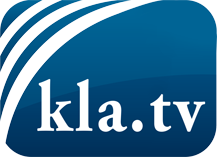 was die Medien nicht verschweigen sollten ...wenig Gehörtes vom Volk, für das Volk ...tägliche News ab 19:45 Uhr auf www.kla.tvDranbleiben lohnt sich!Kostenloses Abonnement mit wöchentlichen News per E-Mail erhalten Sie unter: www.kla.tv/aboSicherheitshinweis:Gegenstimmen werden leider immer weiter zensiert und unterdrückt. Solange wir nicht gemäß den Interessen und Ideologien der Systempresse berichten, müssen wir jederzeit damit rechnen, dass Vorwände gesucht werden, um Kla.TV zu sperren oder zu schaden.Vernetzen Sie sich darum heute noch internetunabhängig!
Klicken Sie hier: www.kla.tv/vernetzungLizenz:    Creative Commons-Lizenz mit Namensnennung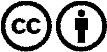 Verbreitung und Wiederaufbereitung ist mit Namensnennung erwünscht! Das Material darf jedoch nicht aus dem Kontext gerissen präsentiert werden. Mit öffentlichen Geldern (GEZ, Serafe, GIS, ...) finanzierte Institutionen ist die Verwendung ohne Rückfrage untersagt. Verstöße können strafrechtlich verfolgt werden.